Международный день Навруз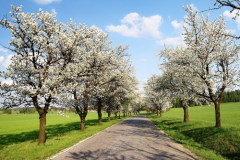 Международный день Навруз (International Day of Nowruz) отмечается с 2010 года. С предложением ввести новую дату в календарь ООН выступили правительства нескольких государств: Азербайджана, Албании, Афганистана, Македонии, Индии, Ирана, Казахстана, Кыргызстана, Таджикистана, Туркменистана и Турциии. 23 февраля Генеральная ассамблея приняла инициативу этих стран и закрепила за 21 марта международный праздник – День Навруз. Навруз — праздник Нового года у ряда народов Евразии; он также знаменует первый день весны и обновление природы. Происхождение праздника уходит корнями в дописьменную эпоху истории человечества. По древнему обычаю, накануне Навруза люди должны прибраться в своих домах, навести порядок во дворах и огородах, рассчитаться с долгами. На праздничный стол обычно выкладывают круглые лепешки из пшеницы, ячменя, проса, кукурузы и других злаков. В Навруз принято готовить кушанья из семи продуктов (преимущественно растительного происхождения). В 2009 году Навруз был включен в Репрезентативный список нематериального культурного наследия человечества. ООН считает, что праздник способствует продвижению ценностей мира и солидарности как между поколениями, так и внутри семьи, а также примирению и добрососедству.
